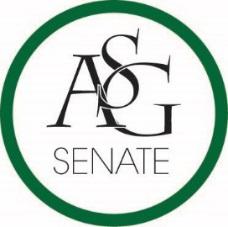 Senate AgendaApril 14th, 2020Zoom, 6:30 PMCall to OrderRoll CallApproval of the MinutesSpecial OrdersReports (5 minutes each)Special ReportsAdvisor, PJ Martinez Graduate Assistant Katie MaharPresident, Jared PinkertonState of Students Address Vice-President, Sadie BryantTreasurer, Kevin Smith Jr. OFA Standing Rules Secretary, Jack Skidmore Chief Justice, Justyce YuilleGPSC President, JD. D’Loreto-Hill Cabinet ReportsChief of Staff, Arianna Kiaei FLF Coordinator, John HedgecockChair of Senate, Kianna SarvestaniProclamation No. 3 Recognizing Dr. Carlos Acosta, Author(s): Senator Angel Meneses, Senator Esteban Lopez, Senator Nate Martinez, Senator Kate Sego Sponsor(s):  Senator Caleb Parker, Senator Dania Rahal, Senator Beck Williams, Senator Lizeth Martinez, Senator Andrew Stark, Senator Greyson Dickinson, Senator Gabie GautheirAppointments, Nominations, and ElectionsSenator of the Year Nominations and ElectionsSenator Hunter Simmons (Kamerer) Senator Ángel Meneses (Martinez)  Public Comment (3 at 2 minutes each)Old BusinessNew BusinessASG Senate Resolution No. 21- A Resolution to Establish Immigration Basics for International Students as an Academic Hold Every SemesterAuthor(s): Director of Global Affairs Prakshyapan Prasai, Director of AMP Thomas Davis, Senator Angel MenesesSponsor(s): Senator Natalie Ceniceros, Senator Grayson Lee, Senator Lizeth Martinez, Senator Esteban Lopez, Senator Anna Cook, Senator Brandon Fields, Senator Ryan Harra, Senator Anthony Kammerer, Senator Katie Long, Senator Nathan Martinez, Senator Kate Sego, Senator Jacob Spradlin, Senator Jake Troye, Senator Beck Williams, Senator Gabie Gautheir, Senator Mason Hook, Senator Andrew Stark, Senator Brynn Lea, Senator Lily Jones, Senator Luke Long, Senator Brooklynn Warren, Senator Phil Necessary, Senator Andrew Kutchka, Senator Dania Rahal, Senator Jesus Perera, Senator Caleb Parker, Senator Kathleen Bridgforth, Senator Mackenzie Selby, Senator Sarkis Kalajyan.ASG Senate Resolution No. 22- A Resolution requesting clarification of stance on International Students during the Covid-19 crisis.Author(s): Director of Global Affairs Prakshyapan Prasai, Director of AMP Thomas Davis, Senator Angel MenesesSponsor(s): Senator Brynn Lea, Senator Lily Jones, Senator Kate Sego, Senator Lizeth MartinezASG Senate Bill No. 8- A Bill to Promote Sustainability in Residence HallsAuthor(s): Senator Angel Meneses, RIC Sustainability Director Nate ColeSponsor(s): Senator Dania Rahal, Senator Brynn Lea, Senator Beck Williams, Senator Mason Hook, Senator Natalie CenicerosAnnouncementsAdjournment